Breakfast Club Arrangements September 2017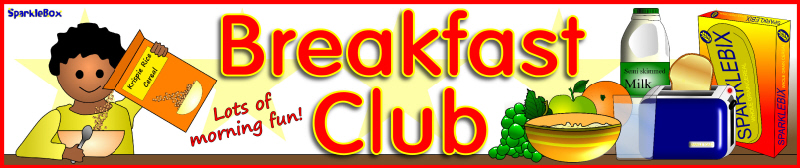 The Breakfast club continues to offer a healthy, relaxing and fully supervised start to the morning for Ebrington pupils.Prices and menu options will remain the same. The menu options are controlled by the nutritional standards for schools and therefore we are unable to offer some items such as sugar.  Any changes to the menu will be displayed in the canteen and will be published on the school website.The school supervisors will open the canteen doors at 8.00am.Last breakfast will be served at 8.30amAll children should remain in the hall until 8.35am and can leave by the same entry door to make their way to the appropriate classroom entrance.Primary 1 and 2 pupils will be escorted to their classrooms by older family members or by senior pupil buddies.All parents and pupils must be clear of hall by 8.45am to allow time for the hall to be cleaned and set up for the day ahead.If you have any questions regarding the Breakfast Club, please talk to a member of staff or contact the school office.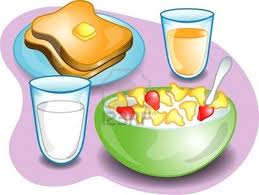 